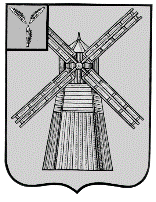 СОБРАНИЕ ДЕПУТАТОВПИТЕРСКОГО МУНИЦИПАЛЬНОГО РАЙОНАСАРАТОВСКОЙ ОБЛАСТИРЕШЕНИЕс.Питеркаот 20 мая 2019 года                     					    №32-16О внесении дополнений в решение Собрания депутатов Питерского муниципального района Саратовской области от 31 января 2013 г.№25-16В соответствии с Градостроительным кодексом Российской Федерации, Федеральным законом от 06.10.2003 г. №131 ФЗ «Об общих принципах организации местного самоуправления в Российской Федерации», в соответствии с заключением публичных слушаний  по проекту о внесении изменений в правила землепользования и застройки Мироновского муниципального образования Питерского района Саратовской области от 16.04.2019, протоколом публичных слушаний  по рассмотрению проекта о внесении изменений в Правила землепользования и застройки Мироновского  муниципального образования Питерского муниципального района Саратовской области от 16.04.2019, руководствуясь  Уставом  Питерского муниципального района Саратовской области,  Собрание Депутатов Питерского муниципального района Саратовской области РЕШИЛО:1. Внести в Решение Собрания депутатов Питерского муниципального района от 31 января 2013 года № 25-16 «Об утверждении Правил землепользования и застройки на территории Мироновского муниципального образования Питерского муниципального района Саратовской области (с изменениями от 23 марта 2017 г №8-7, от 22 декабря 2017 года №18-14), следующие дополнения:1.1.статью 28. «Градостроительные регламенты на территориях общественно-деловой зоны» раздел О4 «Зона размещения объектов социального и коммунально-бытового назначения», Основные виды разрешенного использования земельных участков и объектов капитального строительства дополнить абзацем следующего содержания:	(в соответствии с классификатором видов разрешенного использования земельных участков с изменениями от 30.09.2015 г., 6 октября 2017 г.).».2.Опубликовать настоящее решение в районной газете «Искра» и на официальном сайте администрации Питерского муниципального района в информационно-телекоммуникационной сети Интернет по адресу: http://питерка.рф.3.Настоящее решение вступает в силу с момента его официального опубликования«Вид использованияПредельные параметры разрешенного строительства, реконструкции объектов капитального строительстваКоммунальное обслуживание (3.1)Не подлежат установлению.Площадь земельных участков принимать при проектировании объектов в соответствии с требованиями к размещению таких объектов в зоне объектов культуры и искусства СНиП, технических регламентов, СанПиН, и др. документов.Председатель Собрания депутатов Питерского муниципального районаГлава Питерского муниципального района                                     В.Н.Дерябин                                         С.И.Егоров